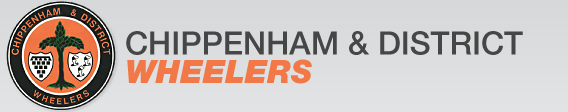    2016 HILL CLIMB UHC80Bowden Hill, Lacock on Saturday, 1st October, 2016.First Rider: 10:00hr.Event HQ: The Manor Room		Lacock Village Hall		East StreetLacock		SN15 2LFPrizes1st Place		£252nd Place		£203rd  Place		£154th Place		£101st Lady		£201st Vet		£201st Espoir		£201st Junior		£1516 & under 	£15
s.co.ukheelers1 prize per rider.These will be presented at Event HQ after the event.Signing on, prize presentation and toilets are all situated at the event HQ. Toilets are also situated in the car park behind the Red Lion Pub10:229 821316,16, Mob: ,Wilts, SN11 8ERn hom=nesty boxCar ParkingNote no car parking in East Street as this is for residents only. Please use the National Trust Car Park at the rear of the Red Lion public house opposite the event HQ, this is a free carpark but there is an honesty box for your £1’s.Course UHC80Start adjacent to first cottage past the Old Chapel at foot of Bowden Hill and proceed up hill to finish opposite Spye Park House gates – distance 1.27 miles. Note that riders must keep to the left hand side of the road particularly on the tight right hand bend on the steep central part of the course.  Bowden Hill StatisticsAverage: 6%Length: 1.27 milesHeight start: 36mHeight top: 139mGradient: 139mMaximum: 13%The hills profile can be found at http://www.strava.com/segments/bowden-hill-657256Event SafteyRiders are reminded that the road is not closed and so CTT rule 20 – observance of the law – must be adhered to.Please wear club or plain jersey’s (no professional trade team jersey’s).Please do not obstruct the drive way at the event start.Take great care when descending after the event and be aware that there are 2 road junctions and 2 pub car parks to pass.In the interests of safety the Cycling Time Trials and the event promoters strongly advise you wear a hardshell helmet that meets internationally accepted safety standards.Time KeepersMrs Shelia Edwards and Mrs Sue Andrews.RecorderMr Mike EdwardsEvent SecretaryNick Ferris	32 Shelburne Rd, Calne,Wilts, SN11 8ERTel: 	01249 821316 Mob: 	07979 706922Email:	nick.ferris@boschrexroth.co.uk